ΤΟ ΑΓΑΠΗΜΕΝΟ ΜΟΥ ΑΘΛΗΜΑ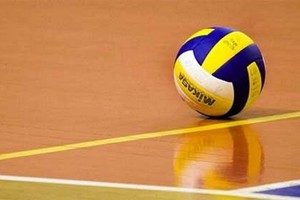 Το αγαπημένο μου άθλημα είναι το βόλεϊ ή αλλιώς πετοσφαίριση. Το βόλεϊ είναι ένα ομαδικό παιχνίδι που παίζεται σε ομάδες των έξι ατόμων.Το άθλημα αυτό επινοήθηκε το 1895 στην Αμερική από τον Γουίλιαμ Μόργκαν ο οποίος αρχικά το ονόμασε μιντονέτ. Το 1922 παίχτηκε πρώτη φορά στην Ελλάδα. Το γήπεδο του βόλεϊ έχει σχήμα ορθογώνιο με μήκος 18μ. και πλάτος 9μ. Υπάρχουν κλειστά αλλά και ανοιχτά γήπεδα. Κατά μήκος του γηπέδου υπάρχουν τρεις γραμμές: μία στο κέντρο πάνω στην οποία τοποθετείται το φιλέ, και δύο στα τρία μέτρα από το κέντρο (μία σε κάθε πλευρά).  Οι παίκτες παίρνουν συγκεκριμένες θέσεις οι οποίες είναι έξι: 2 πίσω, 1 στο κέντρο 2 μπροστά και 1 στο φιλέ.Για να παίξει κανείς βόλεϊ θα πρέπει να φοράει μία κοντομάνικη, μακριά μπλούζα, ένα κοντό σορτσάκι, επιγονατίδες, μακριές, αθλητικές κάλτσες και αθλητικά παπούτσια. Όταν ξεκινάει το παιχνίδι γίνεται μια κλήρωση για το ποια ομάδα θα ξεκινήσει και μετά γίνεται σερβίς. Το σερβίς θα πρέπει πάντα να εκτελείται πίσω από τη γραμμή των 9 μέτρων. Όταν φτάνει η μπάλα στην πλευρά μιας ομάδας αυτή η ομάδα πρέπει να ξαναστείλει τη μπάλα απέναντι με τρεις μπαλιές και αυτό επαναλαμβάνεται μέχρι η μπάλα να σκάσει στο αντίπαλο γήπεδο ή να βγει έξω. Μια ομάδα κερδίζει έναν πόντο, όταν καταφέρει να στείλει τη μπάλα στο έδαφος της αντίπαλης ομάδας (μέσα) ή όταν η αντίπαλη ομάδα στείλει τη μπάλα εκτός γηπέδου (άουτ). Όσο συνεχίζει να κερδίζει πόντους το σερβίς εκτελεί ο ίδιος παίκτης. Όταν χάσει πόντο, παίρνει το σερβίς η άλλη ομάδα, οι παίκτες της οποίας μετακινούνται μια θέση προς τα δεξιά, κατά τη φορά των δεικτών του ρολογιού. 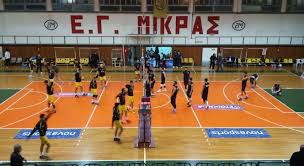 Το κάθε σετ τελειώνει όταν μια ομάδα φτάσει τους 2 5 πόντους και έχει τουλάχιστον δύο πόντους προβάδισμα (δηλαδή τουλάχιστον: 25-23). Αλλιώς το σετ συνεχίζεται μέχρι να επιτευχθεί προβάδισμα δύο πόντων από μια ομάδα (26-24,32-30 κλπ) χωρίς όριο. Νικήτρια αναδεικνύεται η ομάδα που κερδίζει τρία σετ.Το βόλεϊ μου αρέσει επειδή είναι γρήγορο και ομαδικό άθλημα.